20220427 IT筆記(一)LFWIKI  777WIN+方向鍵：半螢幕顯示WIN+D鍵：顯示桌面WIN+SHIFT+S:截取選定區域畫面。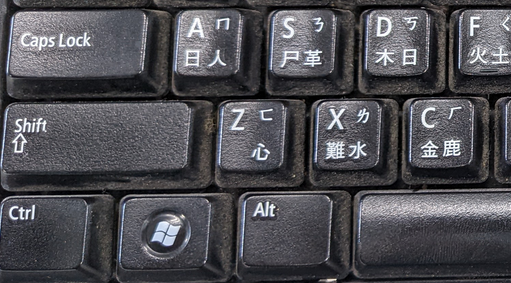 (二)裝蝦米中文輸入法要先取得輸入法表格(liu-uni.tab)及安裝程式:PIME-1.1.0-setup.exe並安裝之(只勾蝦米模組並挑先前取得的表格)，裝完按WIN+空白鍵切換到蝦米輸入模式。按「OOO空白鍵」輸入「品」(三)747今日文章編號(四)拆碼規則： (1)依中文字根的形、音、義對應的英文字母來取碼，如「品OOO、众BBB2、轟CCC2」 (2)依中文字根的書寫序取碼 (3)至少要取三碼，不足三碼者要補取最後一個筆畫的字根拆碼，如「不BA、否BOO、豆DE」 (4)最多取四碼，超過四碼者只取前三碼及最後一碼，如靈UOOW、腳UBBP。(五)例字： 1、命AOP、2、哈OAO、3、哥TOTO(SHIFT+tT)、4、阿BTO5、州YYY6、移HCC7、粉MBD8、票CRS9、西CO10、賈CMB(六) 拆碼練習的CAI程式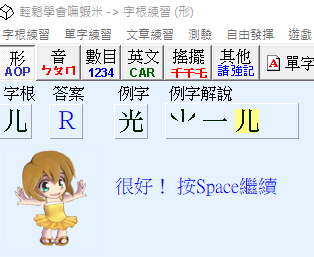 